Publicado en Madrid / Granada el 14/05/2019 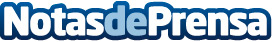 La Fecundación in Vitro  ayudará a evitar la transmisión de enfermedades epigenéticas graves de padres a hijos - Clínica MarGen Un grupo de investigadores de Granada ha desarrollado una técnica de biopsia líquida que permite identificar en los padres la presencia de alguna predisposición epigenética a estas enfermedades y corregirlas aplicando tratamientos ad hoc en el medio de cultivo de los embrionesDatos de contacto:Maria de la Plaza620 059 329Nota de prensa publicada en: https://www.notasdeprensa.es/la-fecundacion-in-vitro-ayudara-a-evitar-la Categorias: Medicina Sociedad Madrid Andalucia Infantil Medicina alternativa Ocio para niños Sostenibilidad Biología http://www.notasdeprensa.es